様式３（第９条関係）令和　　年　　月　　日一般社団法人北海道ＬＰガス協会　会長　様申請者　　住所　　　　　社名氏名法人にあっては名称及び代表者の氏名令和５年度第２次北海道ＬＰガス利用者緊急支援事業支援金　計画変更申請書　令和６年　月　日付にて提出しました令和５年度第２次北海道ＬＰガス利用者緊急支援事業支援金 交付申請書について、下記の変更が生じることとなりましたので令和５年度第２次北海道ＬＰガス利用者緊急支援事業支援金交付要領第９条第１項の規定により変更を申請します。記交付要領第９条第１項に規定する変更となる事項と内容（該当事項に☑）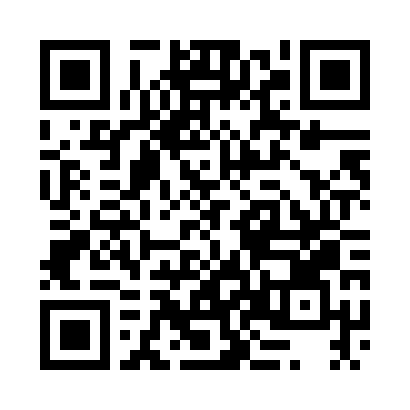 変更申請事項チェック欄変更後変更後契約消費者戸数が増加することにより支援金　交付決定額を大きく上回るおそれがあるとき（消費者戸数）（交付予定金額）交付決定通知書を受領したのちに値引き月の変更があるとき（月パターンを記入）（値引き月）支援事業の全部若しくは一部を中止し、又は廃止しようとするとき支援事業の全部又は一部を他に承継させようとするとき破産手続き、民事再生手続き等法的整理の手続きを行うとき（代理人による申請を含む。）